TESOL 国际英语教师资格证书--注册缴费、线上学习、线下考试、获取证书流程为保障学员账号顺利开通， 推荐使用谷歌、火狐或 I E 浏览器进行操作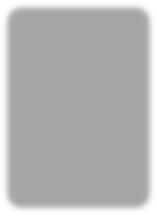 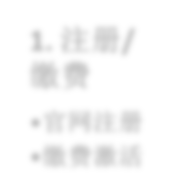 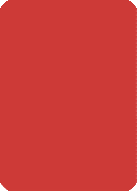 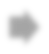 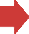 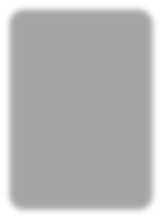 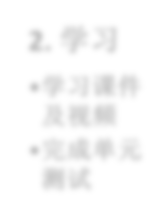 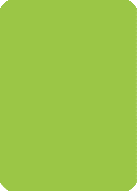 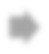 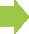 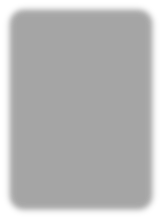 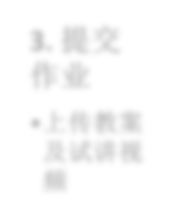 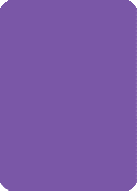 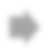 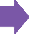 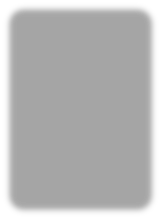 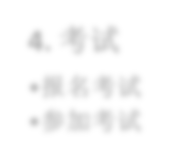 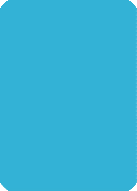 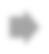 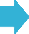 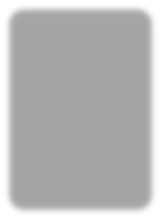 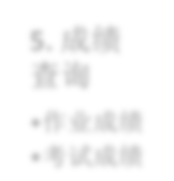 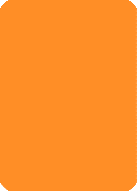 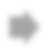 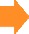 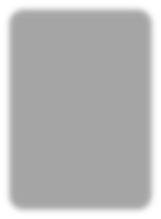 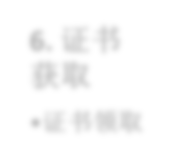 一、注册/缴费登陆 TESOL  China 国际英语教师资格证书官网（www.tesolchina.cn），点击官网首页右上角“学习中心”按钮，进入学习中心；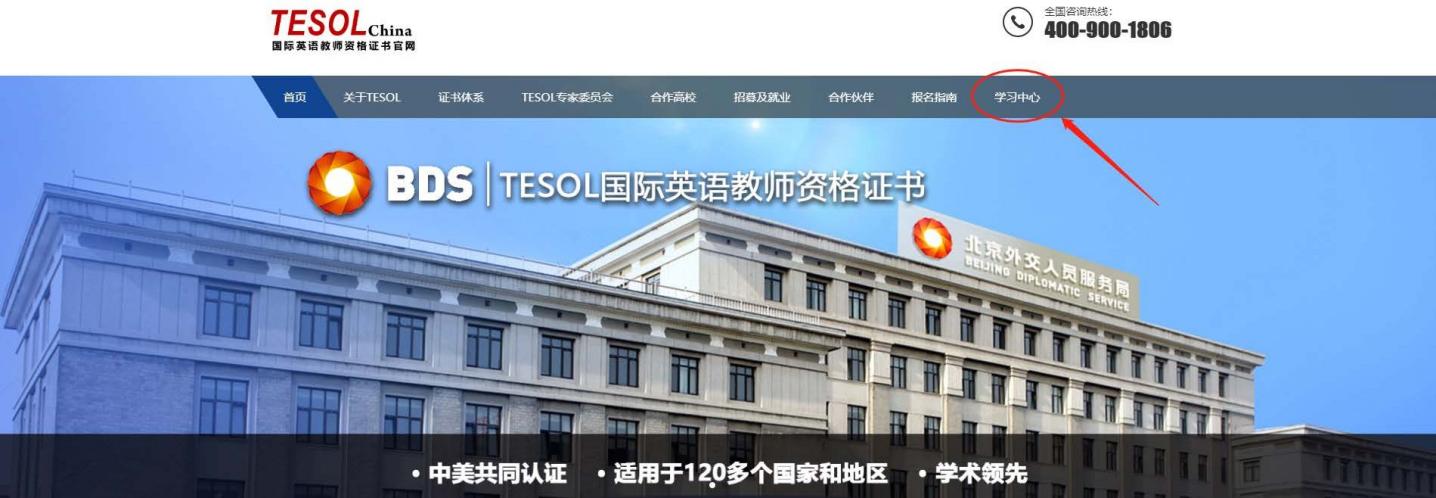 新学员点击“立即注册”，进入注册页面。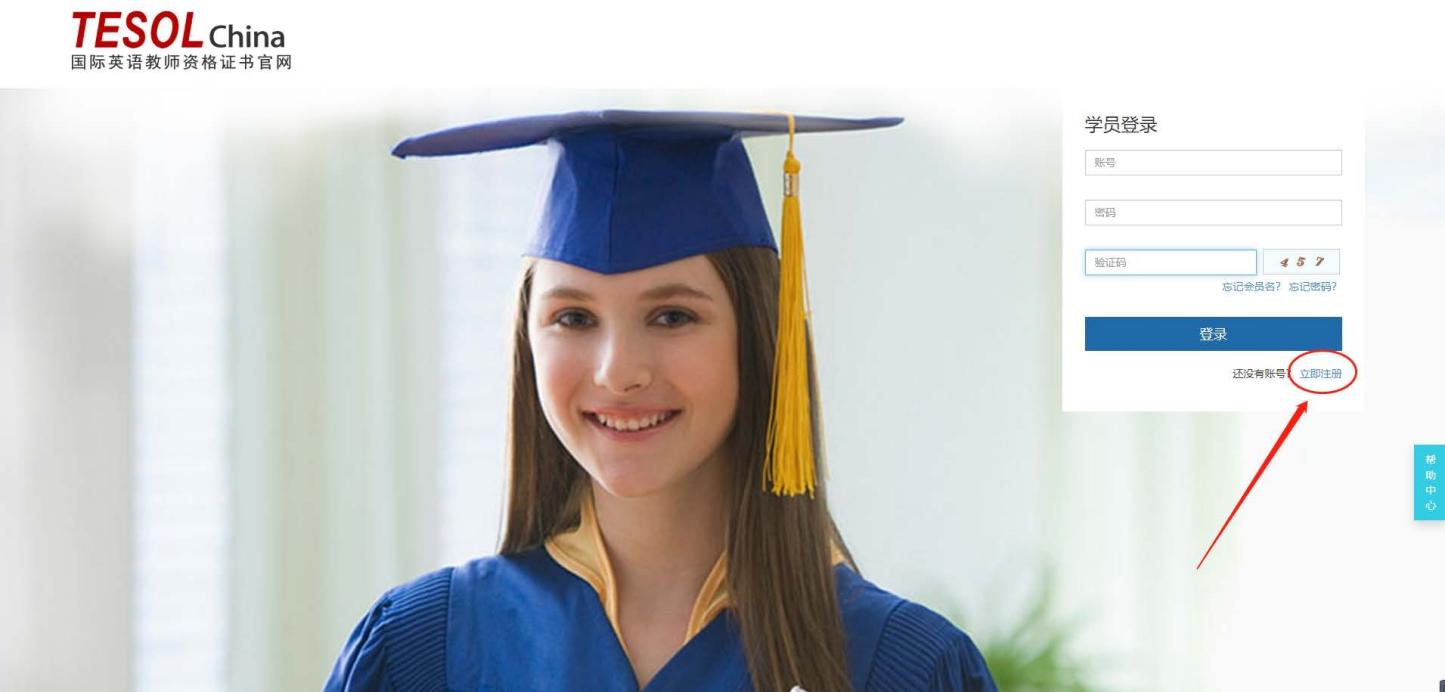 填写相关注册信息，点击“立即注册”按钮提交，页面显示“注册成功”信息。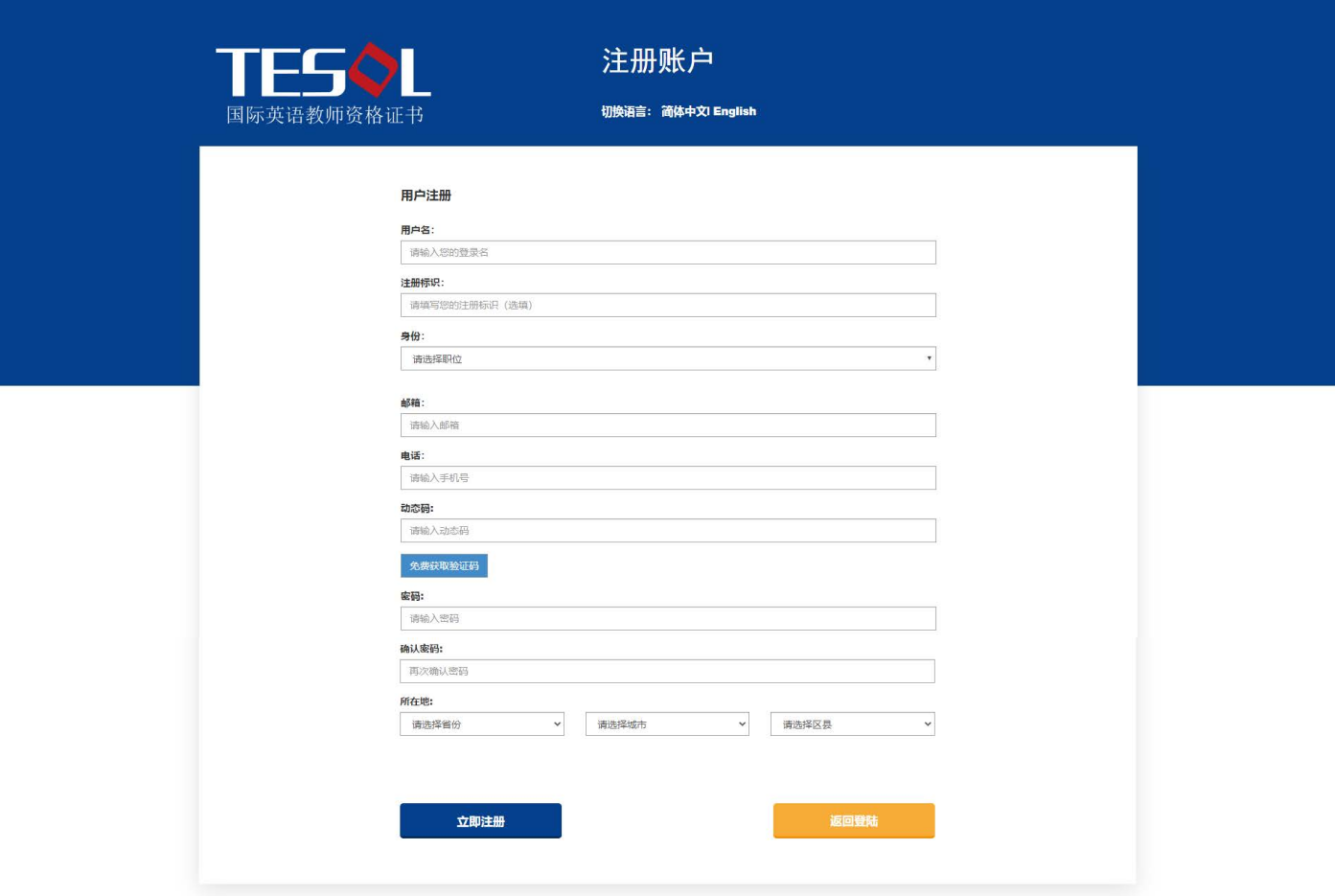 注册成功后自动跳转到确认订单页面，确认信息，按流程付费 4000 元，账号即可激活使用。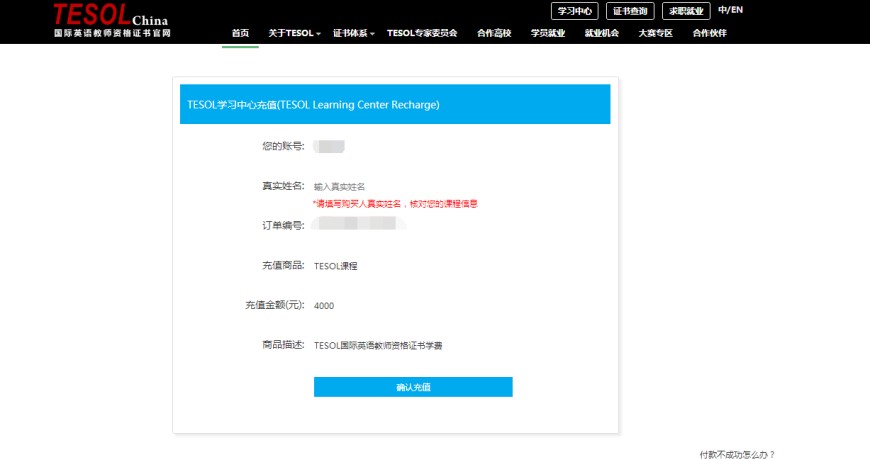 付款成功后进入登录页面登陆后进行学习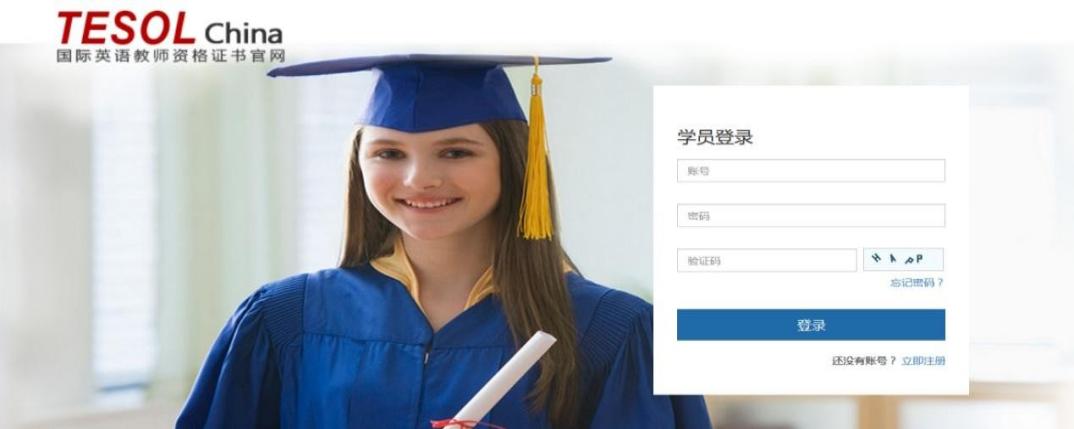 注：每个账号有效期为自开通之日起 180 天，逾期需缴费延长。望每个学员在 180 天内完成所有的学习、测试、作业上传、考试及证书申请。二、学习登陆学习中心后，点击“课程”栏目，下拉框选择“课程”开始学习(首次登录学习需将    个人信息补充完整)；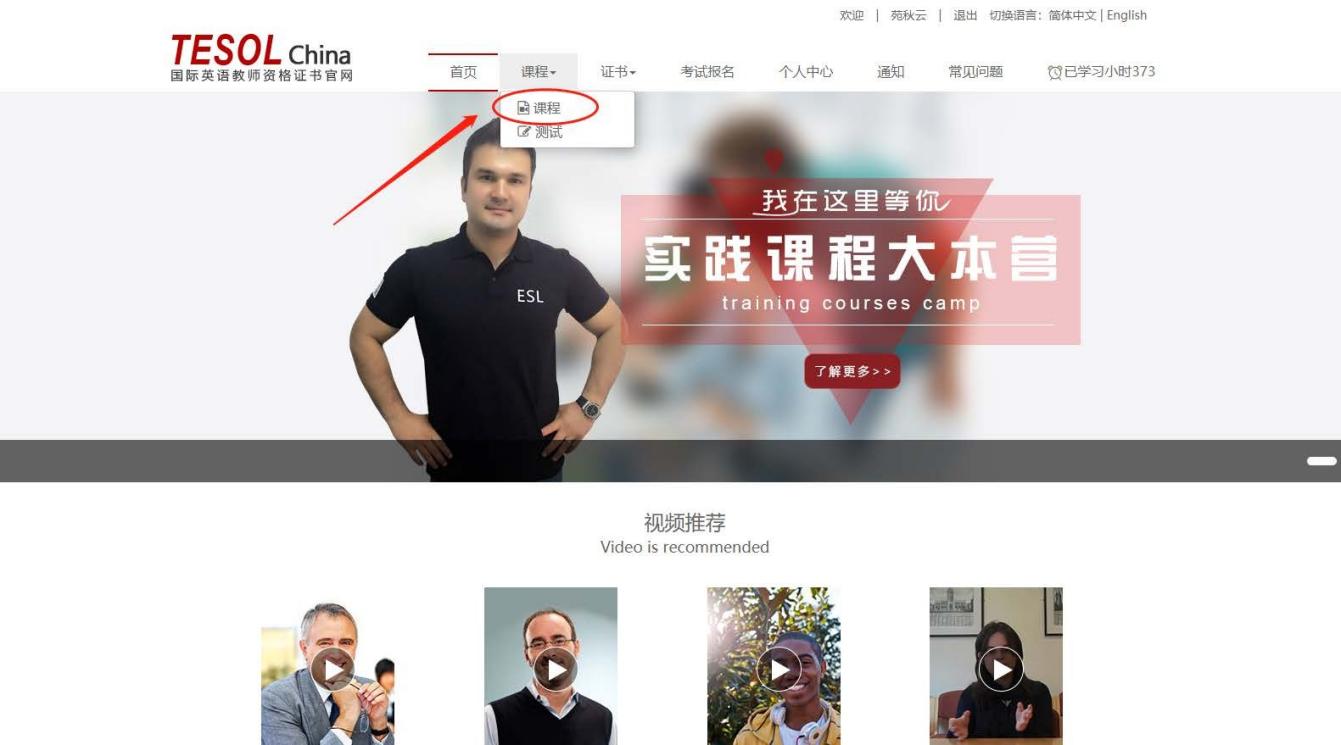 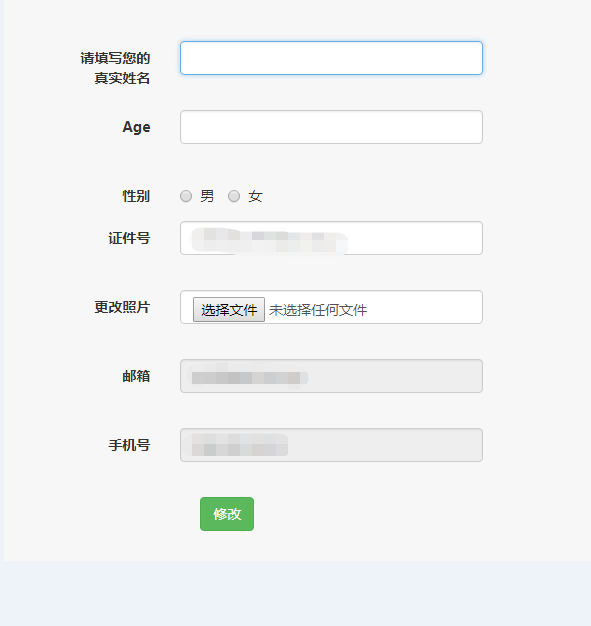 整个课程共有 20 个单元，学习完一个单元并完成该单元测试后方可看到下一个单元的内容。首次登陆的学员可点击“Unit 1”图标开始学习。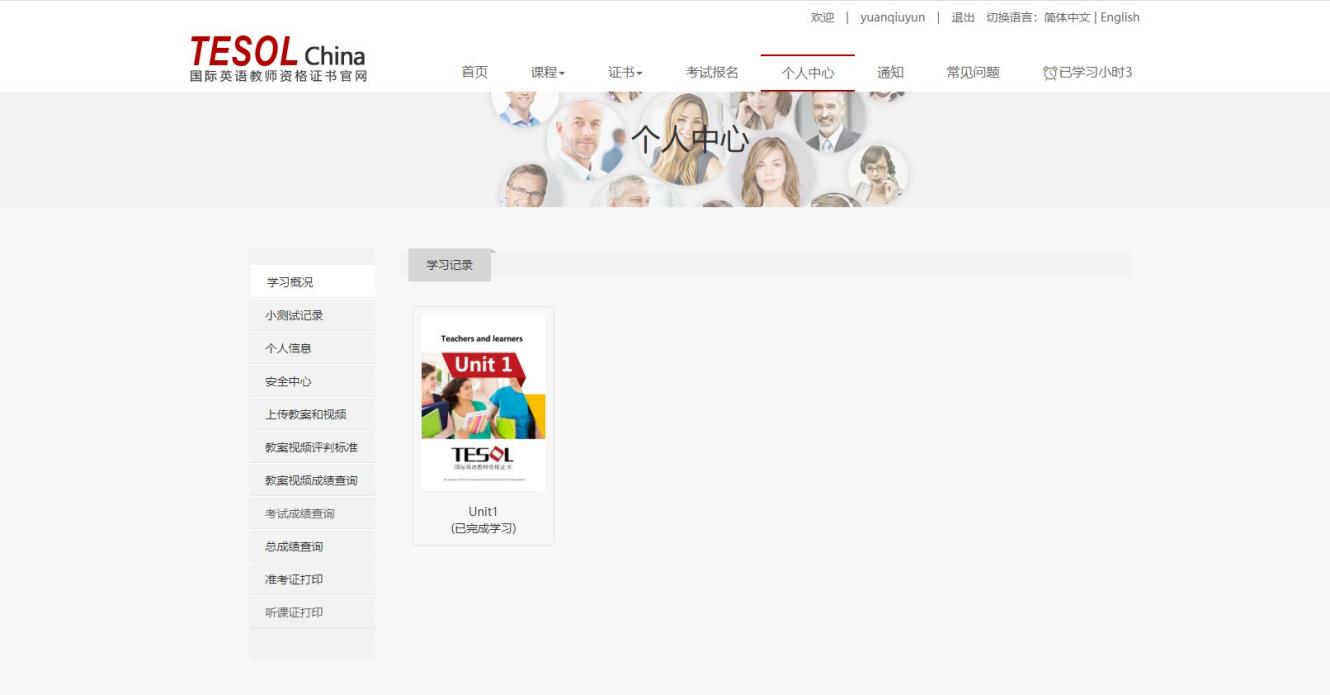 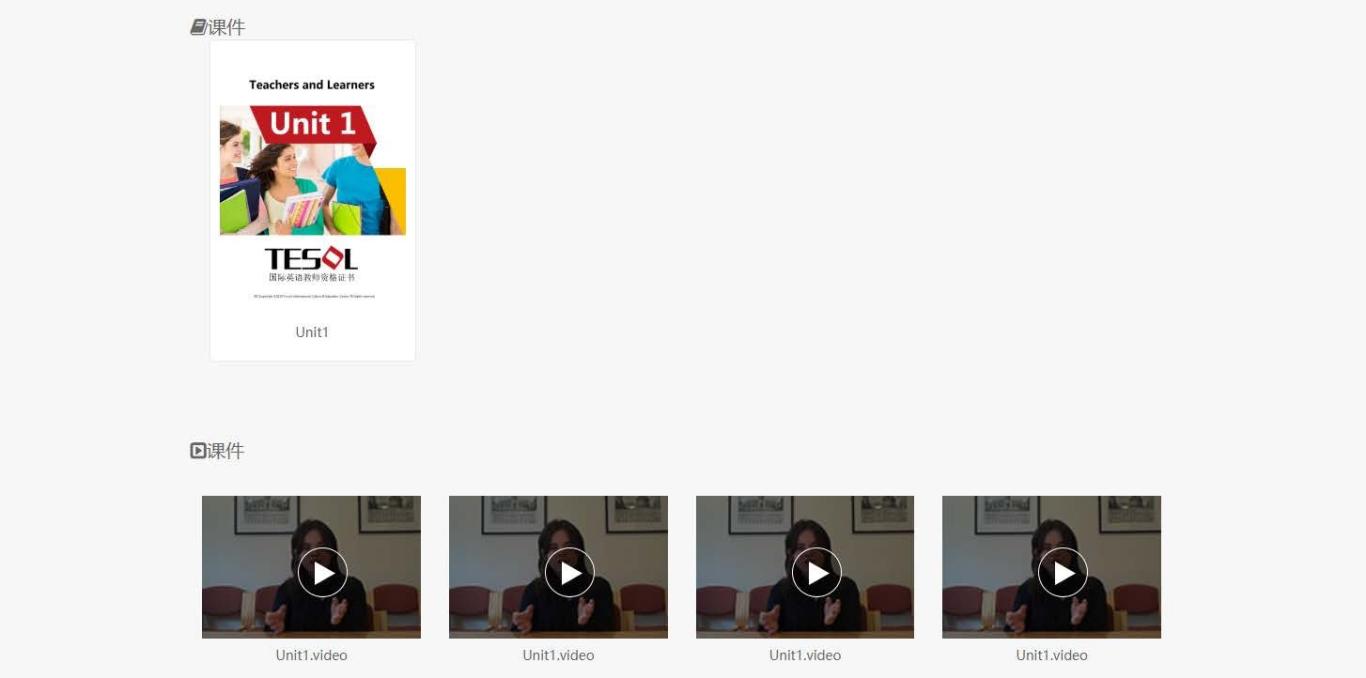 学习完一个单元的内容后，选择“课程”标签里面的“测试”，完成单元测验；正确率达到 70%以上方可顺利通过，进入下一单元的学习。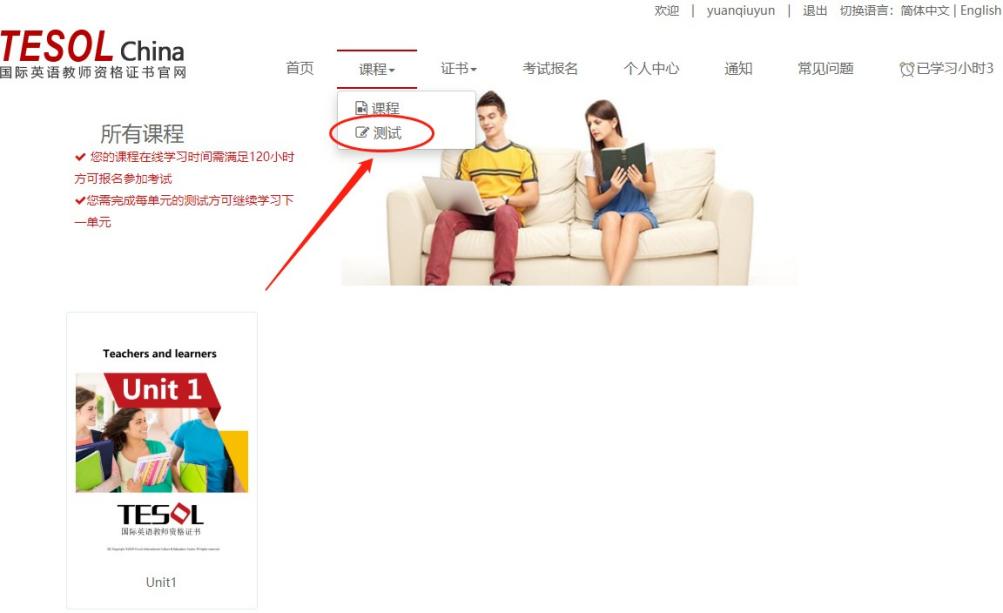 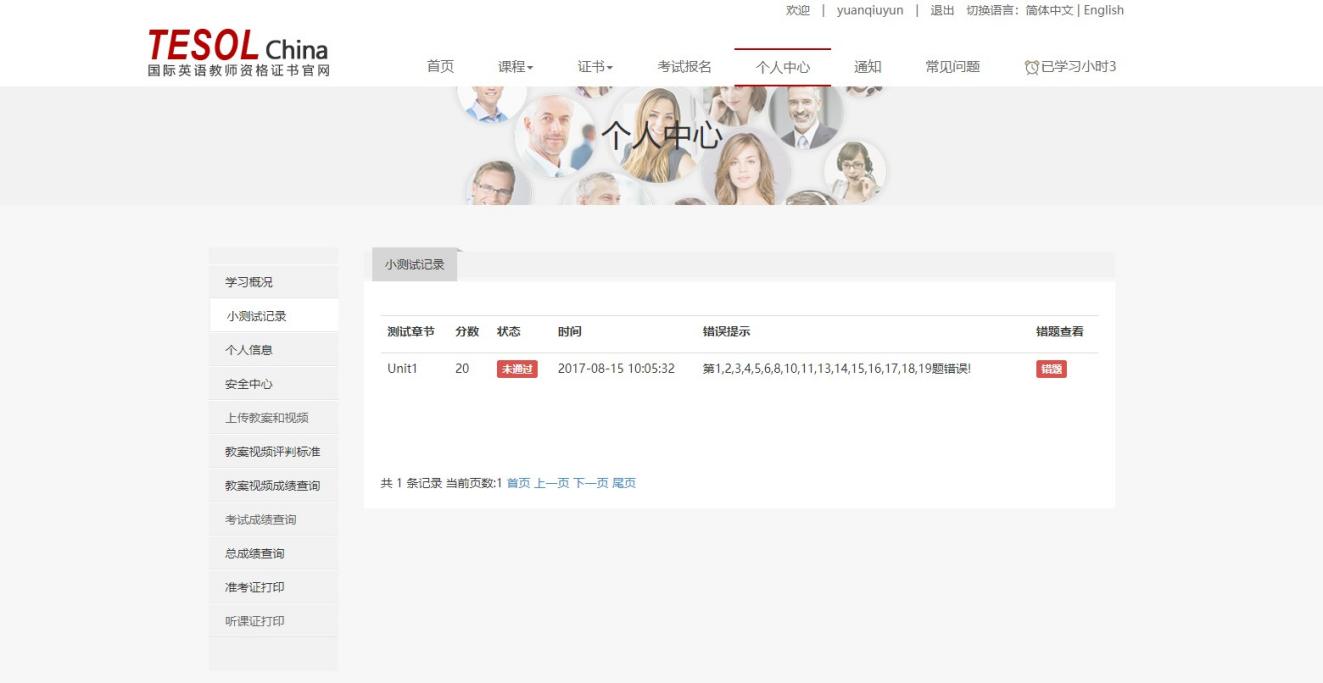 三、提交作业完成所有 20 单元的学习及测试后，点击“个人中心”标签，在左侧菜单栏中选择“上传教案和视频”，根据要求分别上传准备好的讲义文档和试讲视频文件。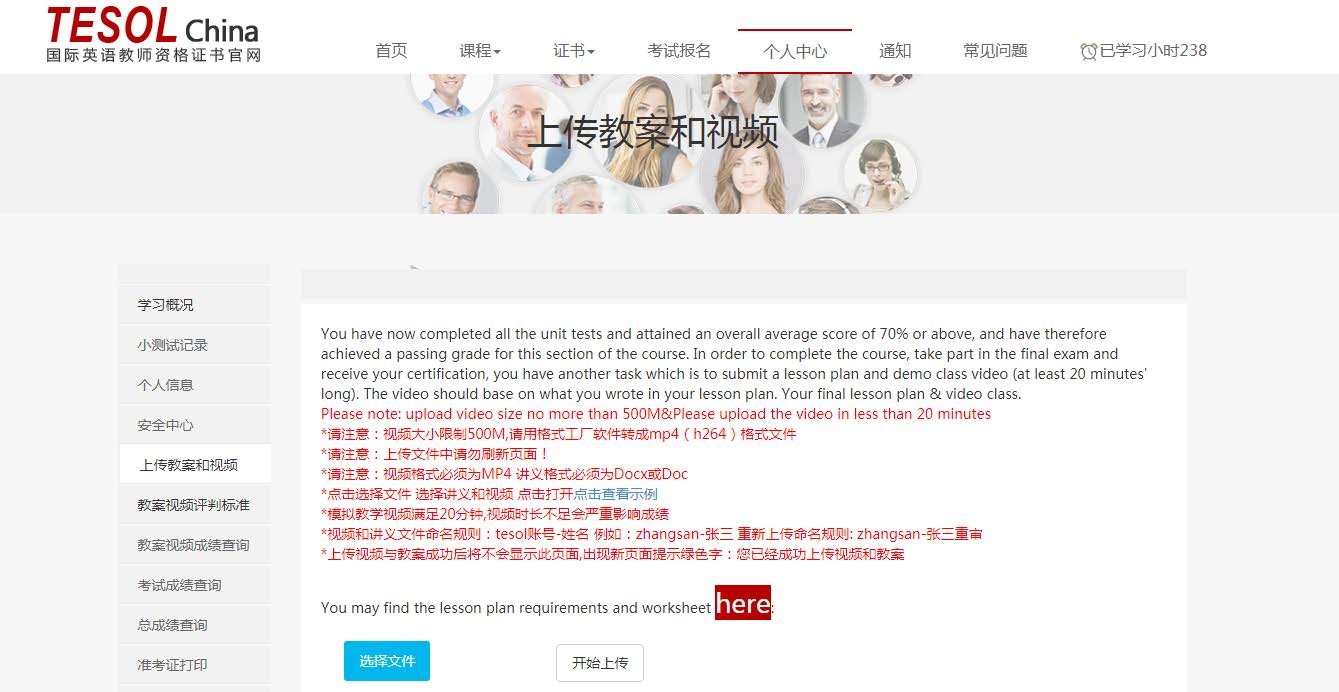 四、考试报名考试报名第一步：网站登录登陆 TESOL 学习中心：http://59.110.11.177:8080/点击“考试报名”栏目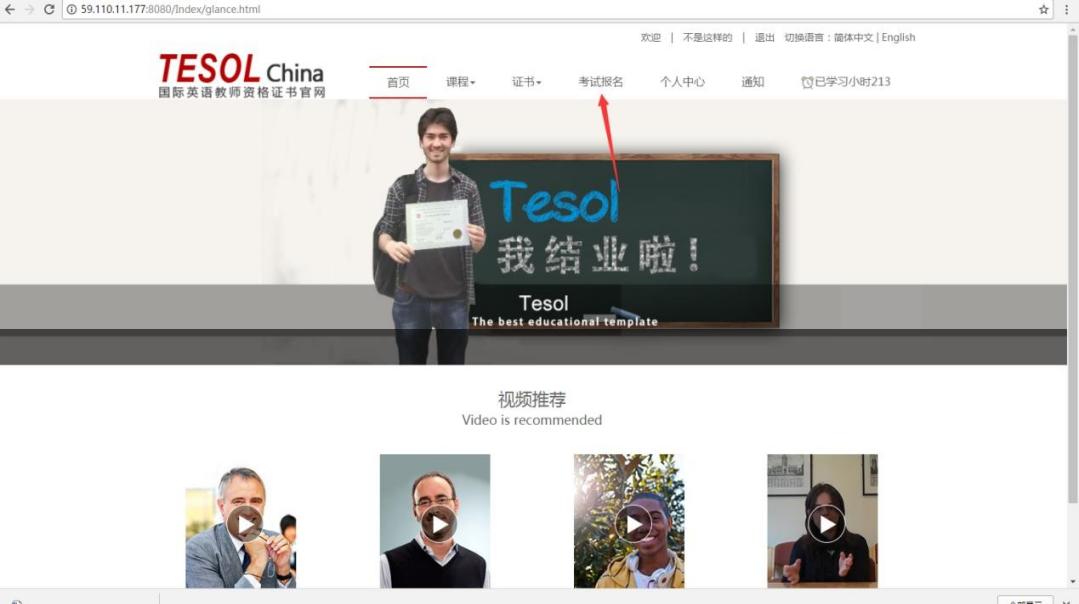 第二步:确认信息本页面中所有的个人信息自动生成，只能在“个人中心”进行修改。确认信息无误后，点击“报名”按钮提交考试申请。具体考试日期由 TESOL 考试中心统一安排公布。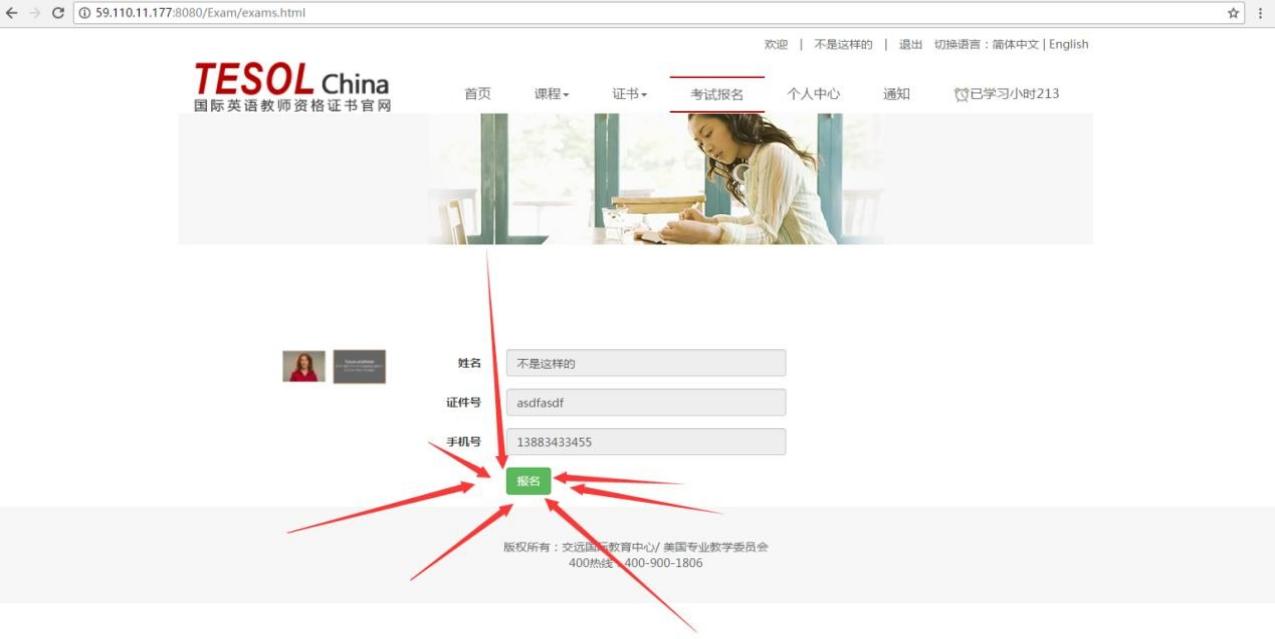 第三步：打印准考证考试前三天即可登陆网站个人中心打印准考证。参加考试按准考证上的说明于指定时间及地点参加统一考试。五、成绩查询总成绩=作业成绩（占比60%，满分100分）+考试成绩（占比40%，满分100分） 总成绩满分100分， 超过60分即为通过。注：若作业成绩或考试成绩单项得分低于60分则为不通过。作业成绩查询在上传讲义和试讲视频的十个工作日后，即可通过“个人中心”栏目中的“教案视频成绩  查询”查看作业成绩。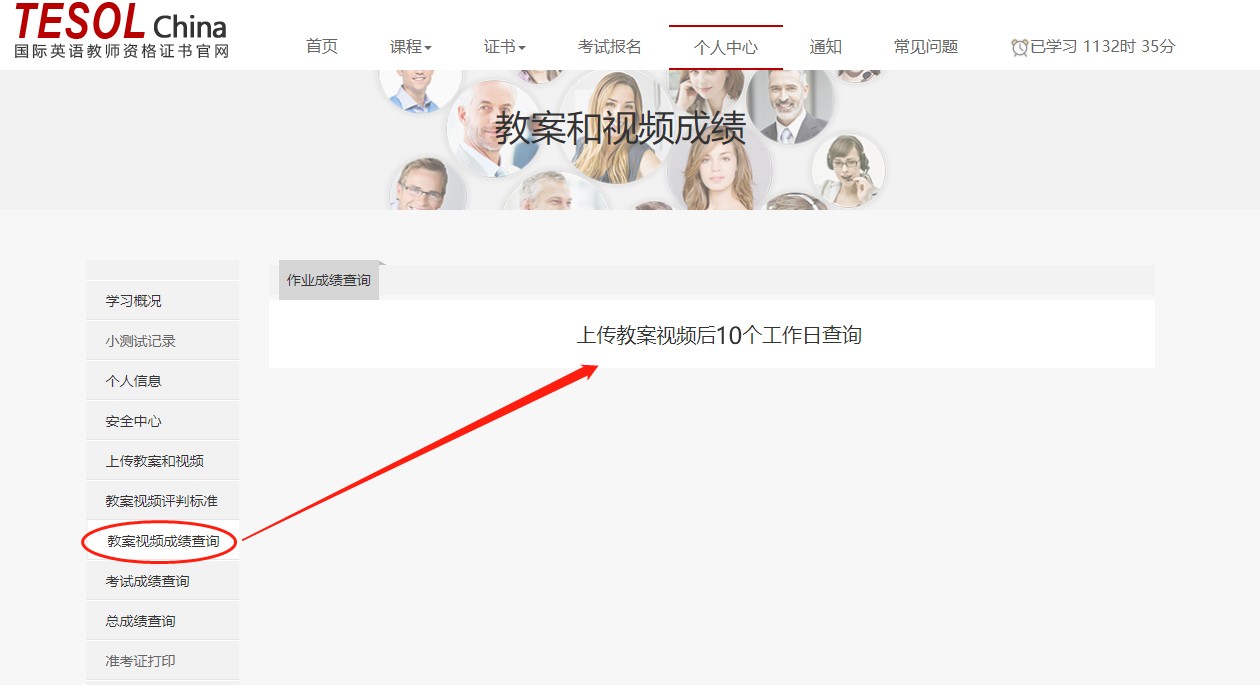 考试成绩查询考试结束十个工作日后，可在“个人中心”栏目的“考试成绩查询”中查询考试结果。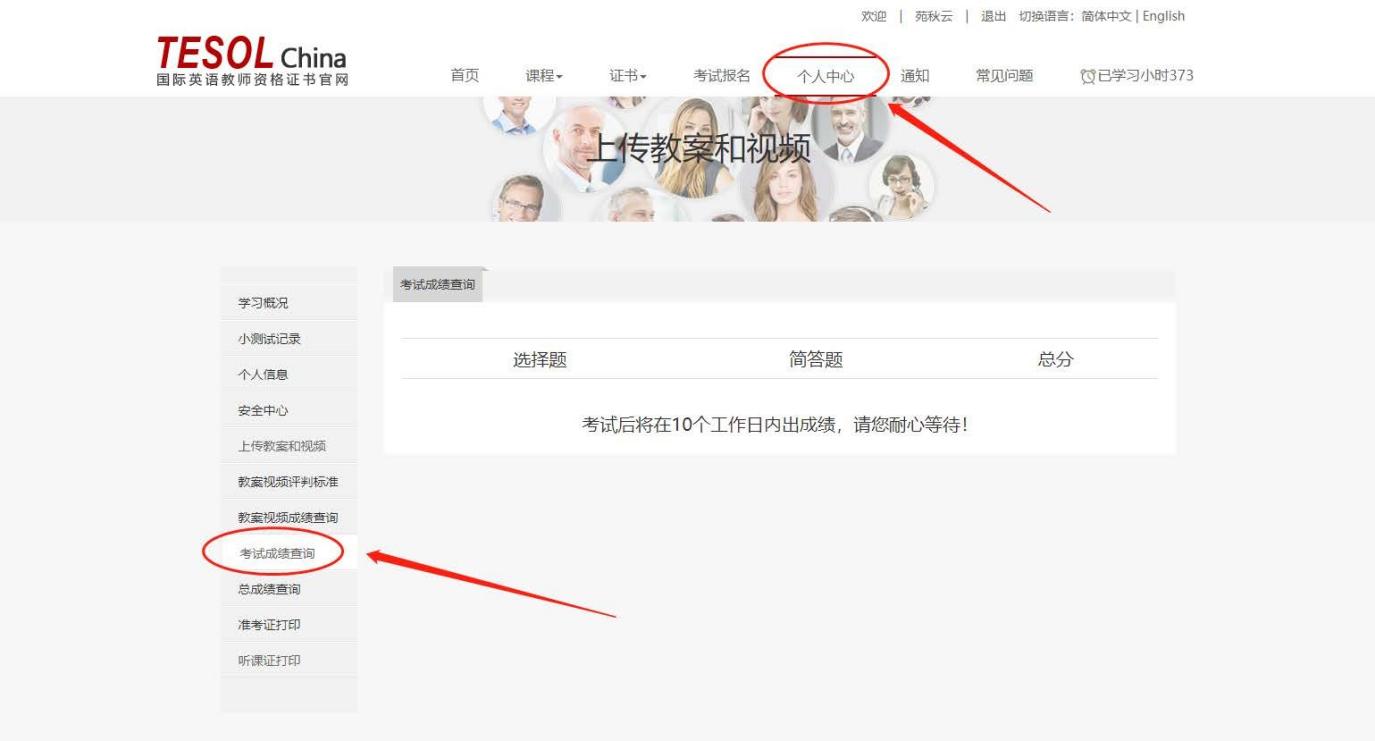 六、证书领取一般情况下，考试结束后十个工作日可以查询成绩，十五个工作日可以网上查询电子版证书www.tesolchina.cn，二十五个工作日可以取得纸质证书。 特殊情况，以官网通知为准。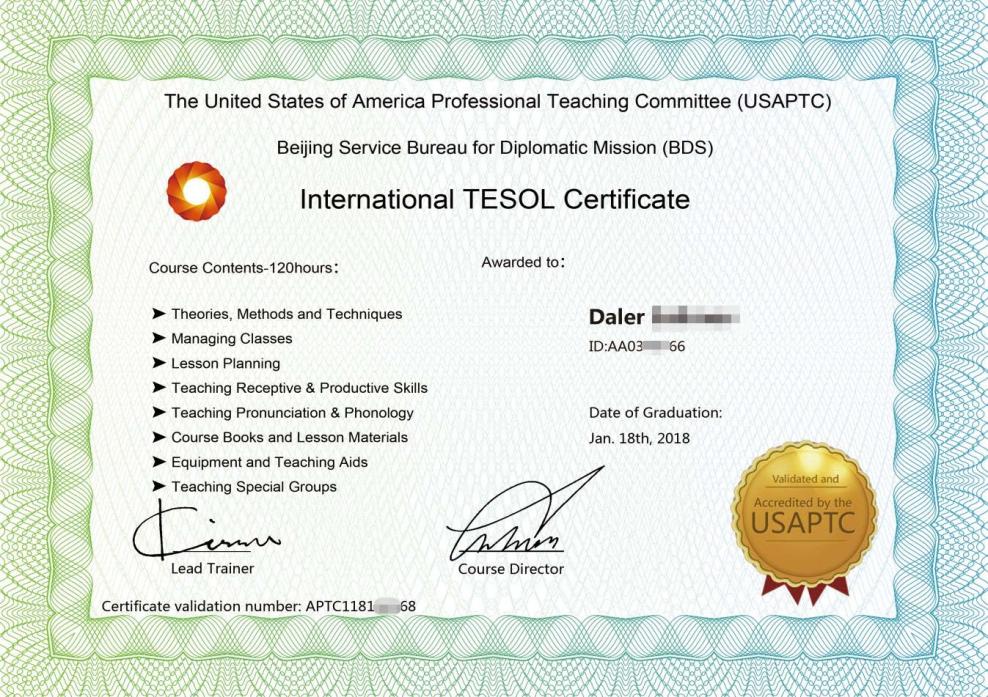 证书样本